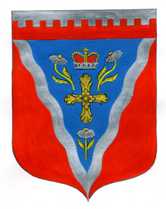 Администрациямуниципального образования Ромашкинское сельское поселениемуниципального образования Приозерский муниципальный район Ленинградской областиП О С Т А Н О В Л Е Н И Е                                                                                                                                                                                от 25 января 2021г                                                                                                             № 16                                     В целях реализации на территории Ленинградской области государственной программы Российской Федерации «Комплексное развитие сельских территорий» и государственной программы Ленинградской области «Комплексное развитие сельских территорий Ленинградской области», руководствуясь приказом Министерства строительства и жилищно-коммунального хозяйства Российской Федерации от 24 декабря 2020 года № 852/пр «О нормативе стоимости одного квадратного метра общей площади жилого помещения по Российской Федерации на перовое полугодие 2021 года и показателях средней рыночной стоимости одного квадратного метра общей площади жилого помещения по субъектам Российской Федерации на I квартал 2021 года», Методическими рекомендациями по определению норматива стоимости одного квадратного метра общей площади жилья в муниципальных образованиях Ленинградской области и стоимости одного квадратного метра общей площади жилья в сельской местности Ленинградской области, утвержденными распоряжением Комитета по строительству Ленинградской области от 13 марта 2020 года № 79, « О мерях по обеспечению осуществления полномочий Комитета по строительству Ленинградской области по расчету размера субсидий и социальных выплат, предоставленных за счет средств областного бюджета Ленинградской области в рамках реализации на территории Ленинградской области мероприятий государственных программ Российской Федерации «Обеспечение доступным и коммунальными услугами граждан Российской Федерации» и «Комплексное развитие сельских территорий», Уставом муниципального образования  Ромашкинское сельское поселение муниципального образования Приозерский муниципальный район Ленинградской области, администрация муниципального образования Ромашкинское сельское поселение муниципального образования Приозерский муниципальный район Ленинградской области  ПОСТАНОВЛЯЕТ:      1. Утвердить стоимость одного квадратного метра общей площади жилья в сельской местности  на  2021 год по муниципальному образованию  Ромашкинское  сельское  поселение в размере  50 985 (пятьдесят тысяч девятьсот восемьдесят пять) рублей 50 копеек,  согласно Приложения №1.       2. Довести до сведения населения, проживающего на территории муниципального образования Ромашкинское сельское поселение муниципального образования Приозерский муниципальный район Ленинградской области, настоящее постановление путём его опубликования в средствах массовой информации.       3. Настоящее постановление вступает в силу с даты его официального опубликования в газете «Приозерские ведомости».       4. Контроль за исполнением  постановления  оставляю за собой.Глава администрации		           	                                           С.В. Танков Исп. Е.А.Момот., тел. 8(81379)99515 Разослано: дело – 2, отдел по жилищной политике МО Приозерский муниципальный район Ленинградской области – 1, Комитет по строительству администрации Ленинградской области – 1, СМИ – 1. Приложение 1к постановлению администрации МО Ромашкинское сельское поселение муниципального образования Приозерский муниципальный район ЛОот  25 января 2021 года № 16 РАСЧЕТстоимости 1 кв. метра общей площади жилья в сельской местности на 2021 год по муниципальному образованию Ромашкинское сельское поселение МО Приозерский муниципальный район Ленинградской области                                                                      В соответствии со сведениями по реализации в МО Приозерский муниципальный район в рамках государственной программы Российской Федерации «Комплексное развитие сельских территорий» и государственной программы Ленинградской области «Комплексное развитие сельских территорий Ленинградской области» за 2020 год на территории МО Сосновское сельское поселение:Данные МО Сосновское сельское поселение, подходящее по численности населения.(2 чел.)- 2 567 816,00 - Приозерский р-н, Сосновское СП, п. Сосново, ул. Строителей, д.11, кв.37- 53,72 кв.м.(6 чел.)- 5 372 000,00- Приозерский р-н, Cосновское  СП, п. Сосново, ул. Строителей, д. 11, кв.32, кв.44  – 107,44 кв.м. (3 чел.)- 2 481 298,00- Приозерский р-н, Cосновское  СП, п. Сосново, ул. Строителей, д. 11, кв.3  – 51,91 кв.м. (1 чел.)- 1 911 060,00- Приозерский р-н, Cосновское  СП, п. Сосново, ул. Строителей, д. 11, кв.30  – 35,39 кв.м.(2 чел.)- 2 621 455,00- Приозерский р-н, Cосновское  СП, п. Сосново, ул. Строителей, д. 11, кв.9  – 51,91 кв.м.(4 чел.)- 4 542 660,42- Приозерский р-н, Cосновское  СП, п. Сосново, ул. Строителей, д. 11, кв.4, кв.43  – 86,99 кв.м.Расчет фактической стоимости 1 кв.м. общей площади жилья на территории поселения Ленинградской области (ФСТ кв. м) производится по формуле:ФСТ кв. м =ФСТЖ/Пл. * И, где:ФСТ кв. м - фактической стоимости 1 кв.м. общей площади жилья на территории поселения Ленинградской области (в конкретном муниципальном образовании);ФСТЖ – фактическая стоимость жилого помещения, построенного (приобретенного) гражданами в течении года, предшествующего планируемому году реализации программы;Пл. – общая площадь жилого помещения, постоянного (приобретенного) гражданами в течении года, предшествующего планируемому году реализации программы;И – прогнозный уровень инфляции, установленный в субъекте Российской Федерации на очередной (планируемый) финансовый год.ФСТЖ = ∑ ФСТЖмо / G =19 496 289,42 /6= 3 249 381,57 рублей;G - 6 семей в 2020 году на территории МО Сосновское сельское поселение реализовали свое право по государственной программе Российской Федерации «Комплексное развитие сельских территорий» Пл. = 387,36 /6 = 64,56 кв.м.;Прогнозный уровень инфляции, установленный в Ленинградской области на данный период, составляет – 101,3ФСТ кв. м= 3 249 381,57 /64,56 = 50 331,19 * 1,013 = 50 985,50 рублей «О стоимости одного квадратного метра общей площади жилья в сельской местности на 2021 год по муниципальному образованию Ромашкинское сельское поселение муниципального образования Приозерский муниципальный район Ленинградской области»